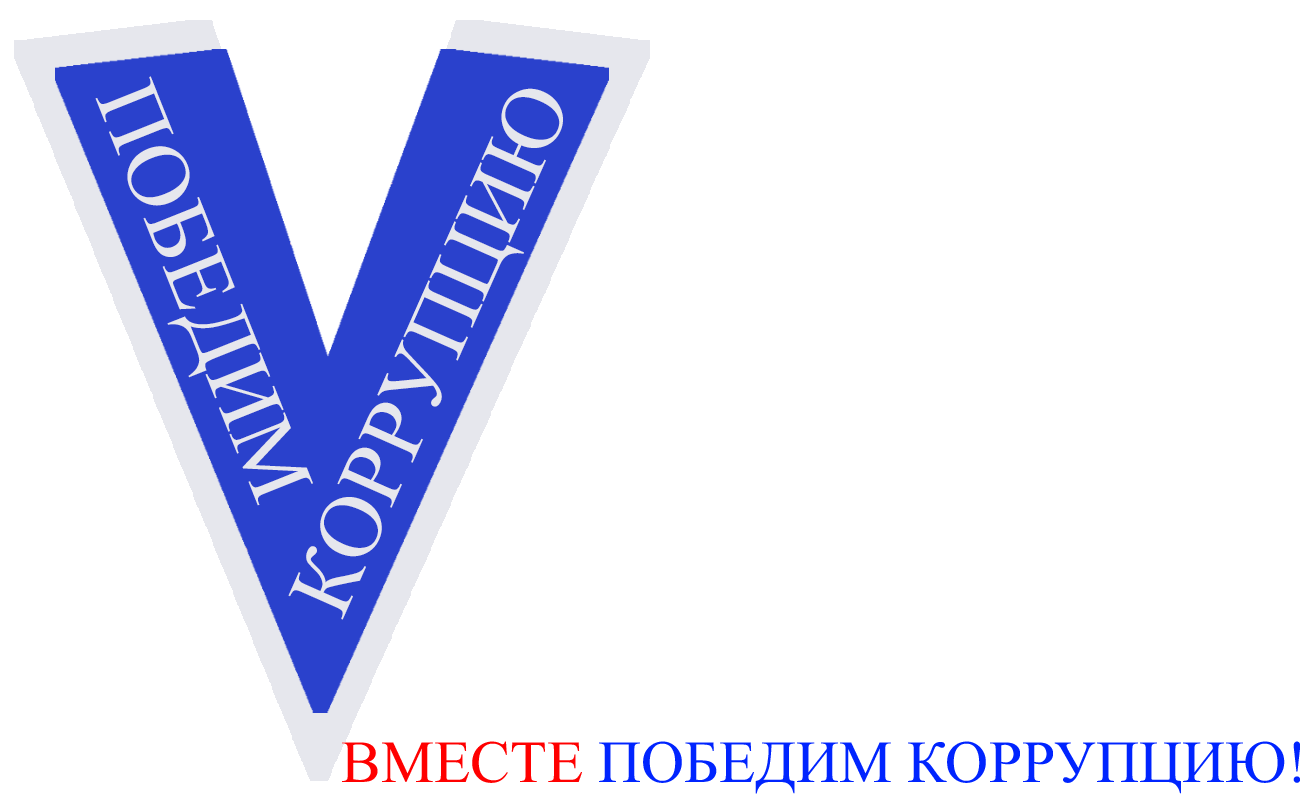 Термин «коррупция» в переводе с латинского означает «подкуп», «порча», «упадок». Департамент общественной безопасности города СевастополяВ русском языке коррупция и взяточничество как одна из её форм обозначались терминами «лихоимство» и «мздоимство». Впервые термины упоминаются в русских летописях 13 века. В русском языке коррупция и взяточничество как одна из её форм обозначались терминами «лихоимство» и «мздоимство». Впервые термины упоминаются в русских летописях 13 века. это интересноПервое законодательное ограничение коррупционных действий принадлежит Ивану III.  Его внук Иван IV Васильевич Грозный ввёл Судебник 1550 года и Судную грамоту 1561 года, которыми мздоимство признавалось уголовным преступлением. В 1714 году Петр I издал Указ «О воспрещении взяток и посулов». При Петре I впервые стали бороться с коррупцией системно.  В воинских артикулах 1715 года описаны должностные преступления: злоупотребления властью в корыстных целях, взяточничество. Указ 1722 года был направлен на борьбу с казнокрадством. Позднее политика Петра I была продолжена в законодательных актах Екатерины II, Александра I, Александра III и других государей.Первое законодательное ограничение коррупционных действий принадлежит Ивану III.  Его внук Иван IV Васильевич Грозный ввёл Судебник 1550 года и Судную грамоту 1561 года, которыми мздоимство признавалось уголовным преступлением. В 1714 году Петр I издал Указ «О воспрещении взяток и посулов». При Петре I впервые стали бороться с коррупцией системно.  В воинских артикулах 1715 года описаны должностные преступления: злоупотребления властью в корыстных целях, взяточничество. Указ 1722 года был направлен на борьбу с казнокрадством. Позднее политика Петра I была продолжена в законодательных актах Екатерины II, Александра I, Александра III и других государей.борьбА с коррупцией в россииУправление по профилактике коррупционных и иных правонарушенийСевастополь2023Первое законодательное ограничение коррупционных действий принадлежит Ивану III.  Его внук Иван IV Васильевич Грозный ввёл Судебник 1550 года и Судную грамоту 1561 года, которыми мздоимство признавалось уголовным преступлением. В 1714 году Петр I издал Указ «О воспрещении взяток и посулов». При Петре I впервые стали бороться с коррупцией системно.  В воинских артикулах 1715 года описаны должностные преступления: злоупотребления властью в корыстных целях, взяточничество. Указ 1722 года был направлен на борьбу с казнокрадством. Позднее политика Петра I была продолжена в законодательных актах Екатерины II, Александра I, Александра III и других государей.Первое законодательное ограничение коррупционных действий принадлежит Ивану III.  Его внук Иван IV Васильевич Грозный ввёл Судебник 1550 года и Судную грамоту 1561 года, которыми мздоимство признавалось уголовным преступлением. В 1714 году Петр I издал Указ «О воспрещении взяток и посулов». При Петре I впервые стали бороться с коррупцией системно.  В воинских артикулах 1715 года описаны должностные преступления: злоупотребления властью в корыстных целях, взяточничество. Указ 1722 года был направлен на борьбу с казнокрадством. Позднее политика Петра I была продолжена в законодательных актах Екатерины II, Александра I, Александра III и других государей.